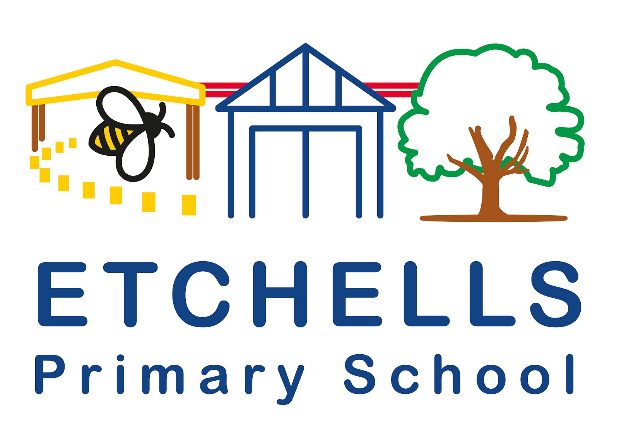 Summer Term Language challengeThe Summer Term language challenge is all about speaking, reading and writing in a home language or learning about how it feels to learn another language. Please select from one of the challenges below, which link our computing curriculum.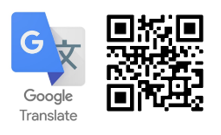 